10. REGENSBURGER immobilienrechtstagin Kooperation mit der ZfIRImmobiliengeschäfte zu Lasten DritterFreitag, den 9. Oktober 2015, in RegensburgGesamtmoderation:Prof. Dr. Jürgen Kühling, Universität RegensburgProf. Dr. Wolfgang Servatius, Universität RegensburgProf. Dr. Dr. Herbert Grziwotz, Notar, Honorarprofessor an der Universität Regensburg9:00		Registrierung9:15		Begrüßung und Einführung		Prof. Dr. Jörg Fritzsche,		Dekan der Fakultät für Rechtswissenschaft	Prof. Dr. Jürgen Kühling,	Lehrstuhl für Öffentliches Recht, Immobilienrecht, Infrastrukturrecht und Informationsrecht 9:30	Immobilienverträge, die in Rechte Dritter eingreifen – öffentlich-rechtliche und zivilrechtliche Problemfälle		Prof. Dr. Dr. Herbert Grziwotz, 		Notar, Regen/Zwiesel10:15	Diskussion10.45	Kaffeepause         11.15	Vertragsnichtigkeit und Rechtskraftdurchbrechung 			bei Verstößen gegen das Beihilfenverbot in 			Immobilienverträgen der öffentlichen HandProf. Dr. Jürgen Kühling,Lehrstuhl für Öffentliches Recht, Immobilienrecht,   Infrastrukturrecht und Informationsrecht12:00	Diskussion12:30	Mittagsbuffet13:30	Bankgeschäfte zu Lasten Dritter		Prof. Dr. Wolfgang Servatius,Lehrstuhl für Bürgerliches Recht und Unternehmensrecht14.15	Diskussion14:45	Die Vergemeinschaftung von Wohnungseigentümeransprüchen – Beschlussfassungen zu Lasten einzelner Wohnungseigentümer	Prof. Dr. Johanna Schmidt-Räntsch,	Richterin am BGH15:30	Diskussion16:00	Abschlussdiskussion und Schlusswort16:30	Ausklang der Veranstaltung bei Kaffee und KuchenVeranstaltungsort:Gebäude Recht und Wirtschaft (RW-S) – 1. OGHörsaal H 13Universität RegensburgD-93053 RegensburgInformation und Anmeldung:Prof. Dr. Jürgen KühlingUniversität RegensburgLehrstuhl für Öffentliches Recht, Immobilienrecht,Infrastrukturrecht und InformationsrechtFrau Silvia KadziochUniversitätsstraße 31D-93053 RegensburgTel.: +49 941 943 6061Fax: +49 941 943 6062E-Mail: silvia.kadzioch@jura.uni-regensburg.dewww.lehrstuhl-kuehling.deEinzelne Programmänderungen bleiben vorbehalten.Das Teilnehmerentgelt beträgt inkl. Mittagsbuffet, Erfrischungsgetränken und Tagungsunterlagen 165,-- EUR.Für Behördenvertreter und Universitätsangehörige ist das Teilnehmerentgelt auf 75,-- EUR reduziert.Eine Teilnahmebestätigung nach § 15 FAO wird erteilt (vorbehaltlich der Anerkennung durch die für sie zuständige Rechtsanwaltskammer).Anmeldungen werden erbeten bis zum 30. September 2015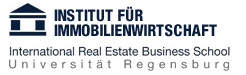 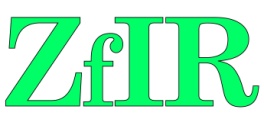 einladung10. RegensburgerImmobilienrechtstagin Kooperation mit der ZfIR Immobiliengeschäftezu Lasten Dritter 9. Oktober 2015Universität Regensburgim Gebäude Recht und Wirtschaft (RW-S) – 1. OGHörsaal H 13